Алгоритм действий1. Откройте сайт https://bus.gov.ru/pub/home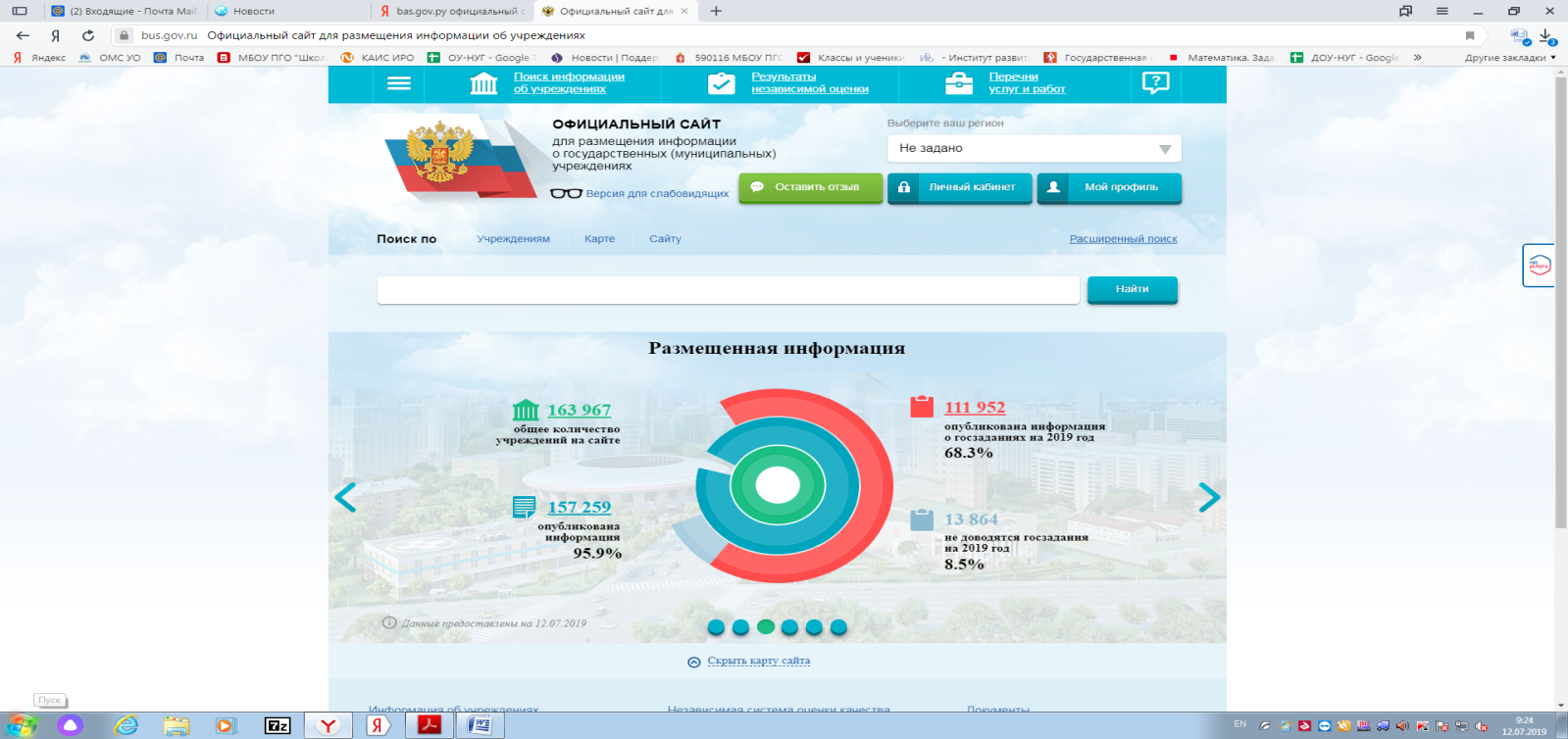 2. Выберите регион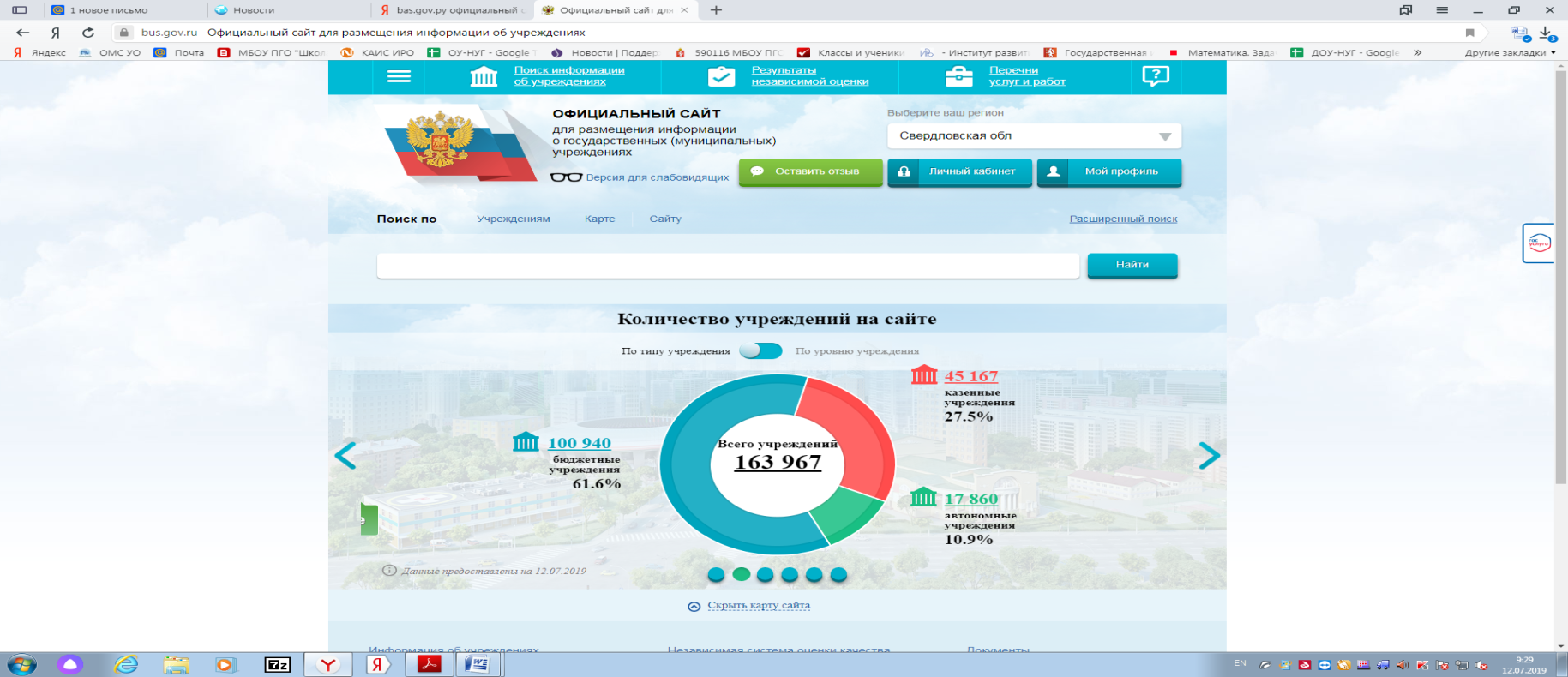 3. Выберите Полевской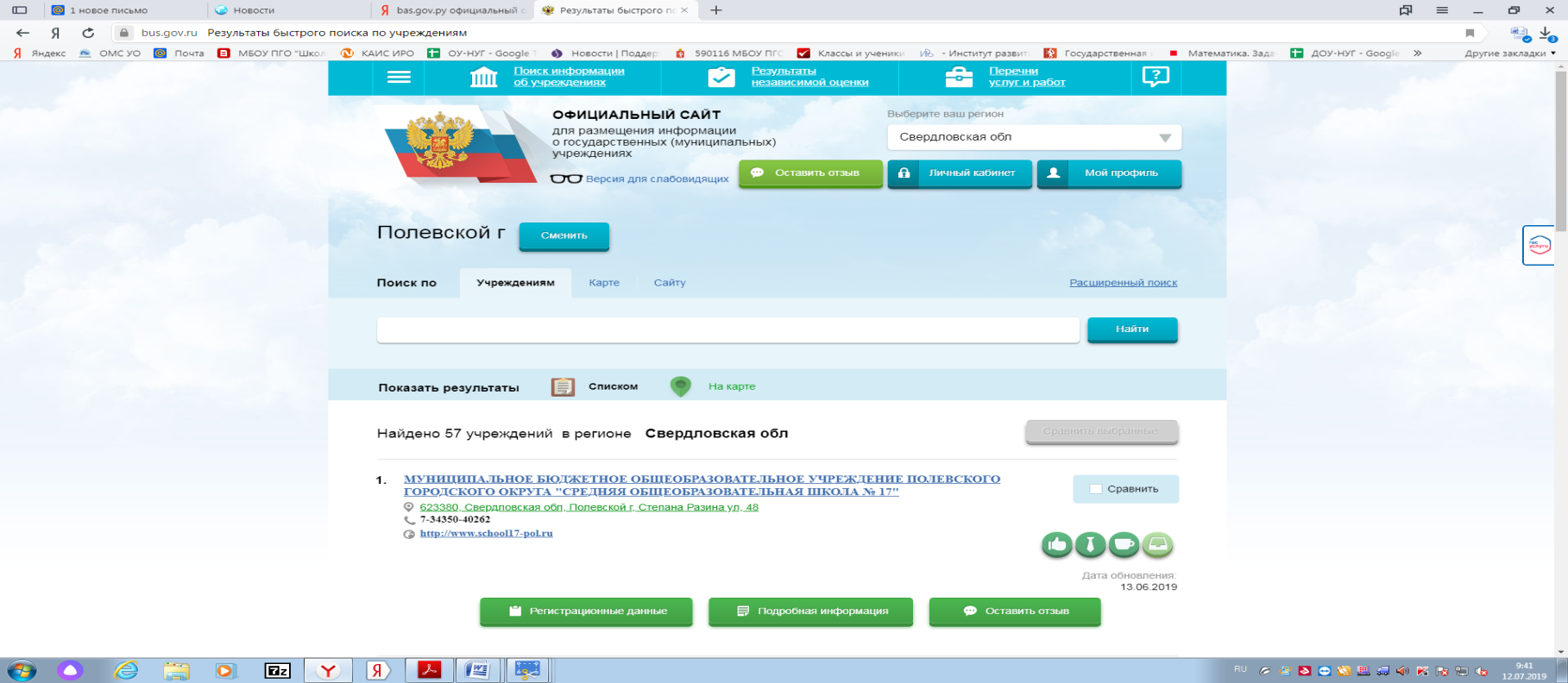 4. Найдите в списке ту образовательную организацию, о которой вы хотите оставить отзыв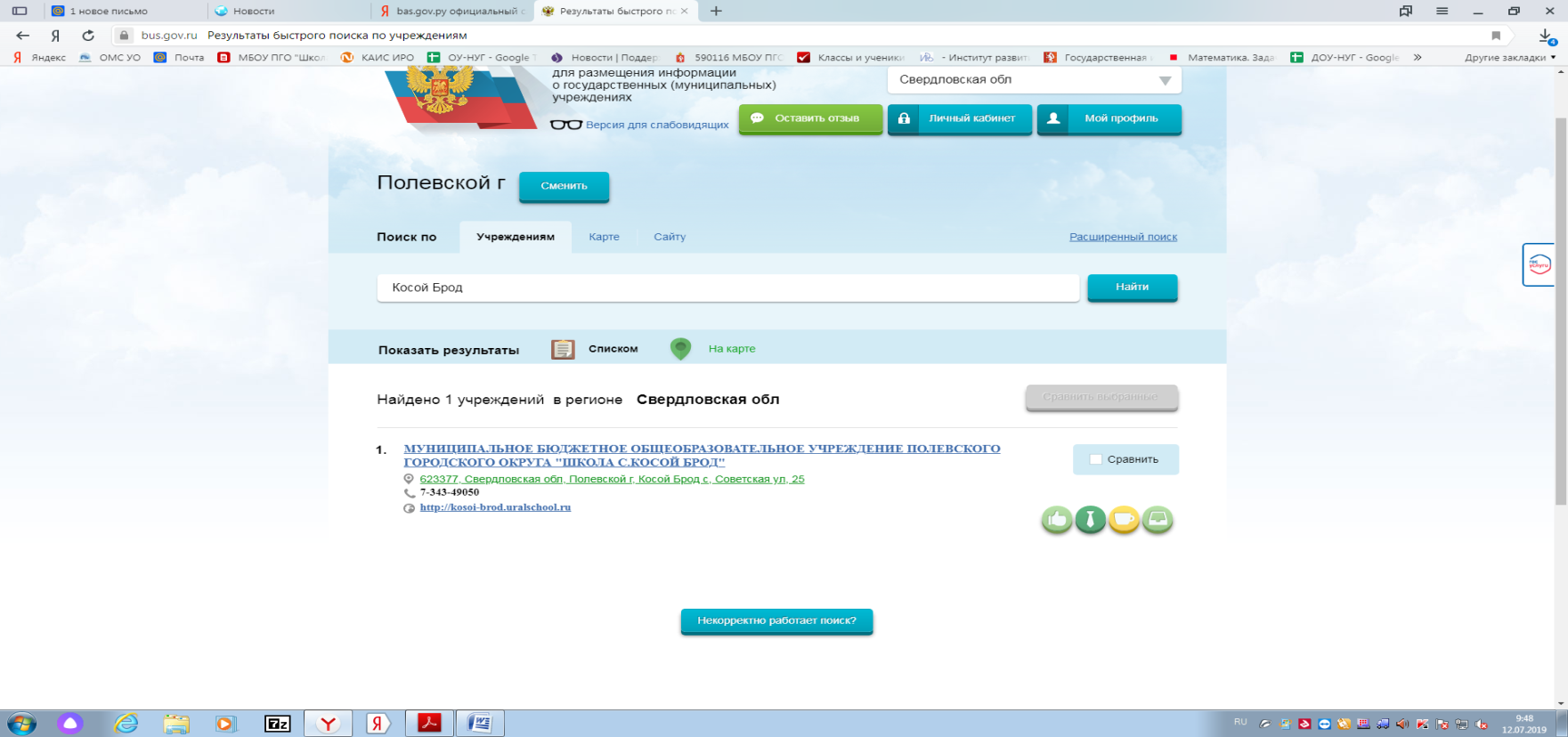 5. Наведите курсор на любой значок в нижнем правом углу и оставьте свой отзыв.Система направит Вас на сайт Госуслуги, где Вы можете оценить работу организации.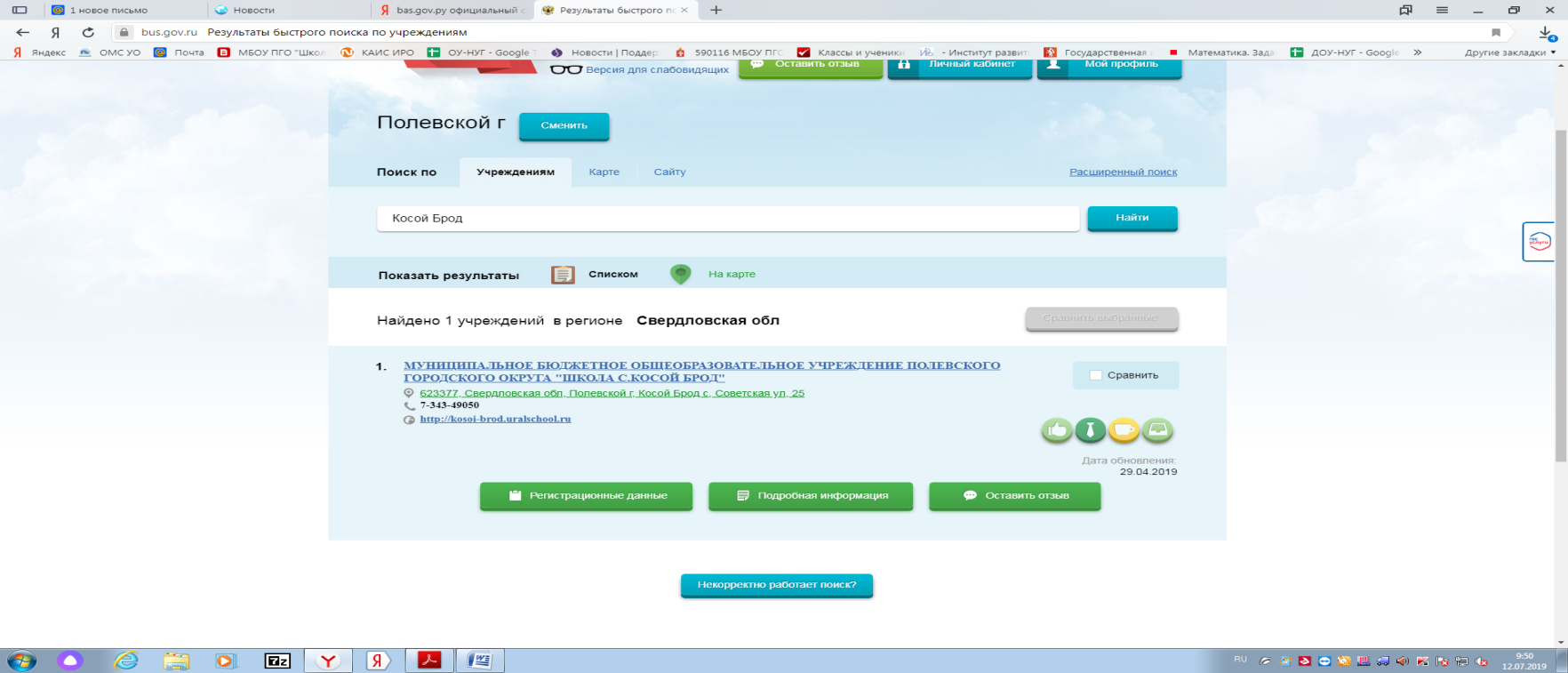 